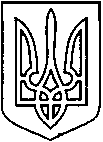 СЄВЄРОДОНЕЦЬКА МІСЬКАВІЙСЬКОВО-ЦИВІЛЬНА АДМІНІСТРАЦІЯСЄВЄРОДОНЕЦЬКОГО РАЙОНУ  ЛУГАНСЬКОЇ  ОБЛАСТІРОЗПОРЯДЖЕННЯкерівника Сєвєродонецької міської  військово-цивільної адміністрації«16» червня 2021  року                                                                      № 945Про внесення змін до розпорядженнякерівника Сєвєродонецької міської  військово-цивільної адміністраціївід 07.05.2021року № 644«Про проведення міських заходівдо Дня скорботи і вшанування пам’яті жертв війни в Україні»Керуючись п.п. 8 п. 3 ст.6 Закону України «Про військово-цивільні адміністрації», Закону «Про місцеве самоврядування в Україні», п.133.4 ст.133 Податкового кодексу України, розпорядженням керівника військово-цивільної адміністрації міста Сєвєродонецьк від 02.12.2020 року № 1123 «Про затвердження календарного плану міських заходів щодо святкування урочистих дат, державних і традиційних народних свят та вшанування пам’ятних дат у   2021 році», розпорядженням керівника Сєвєродонецької міської  військово-цивільної адміністрації від 07.05.2021 року № 644 «Про проведення міських заходів до Дня скорботи і вшанування пам’яті жертв війни в Україні», та з метою проведення міських заходів до Дня скорботи і вшанування пам’яті жертв війни в Україні зобов’язую: Внести зміни до Додатку 2 «Кошторис витрат відділу культури щодо проведення міських заходів до Дня скорботи і вшанування пам’яті жертв війни в Україні» та затвердити кошторис витрат відділу культури у новій редакції (Додаток 2).Фінансовому управлінню (М. Багрінцевій) профінансувати витрати на проведення  міських заходів до Дня скорботи і вшанування пам’яті жертв війни в Україні, згідно кошторису відділу культури.Дане розпорядження підлягає оприлюдненню.Контроль за виконанням даного розпорядження покласти на заступника керівника Сєвєродонецької міської військово-цивільної адміністрації Ірину СТЕПАНЕНКО.    Керівник Сєвєродонецької міськоївійськово-цивільної адміністрації                                     Олександр СТРЮК                                                                        Додаток 2                                                                       до  розпорядження керівника 						          Сєвєродонецької міської ВЦА                                                                                                                                                             від «16» червня 2021 року  № 945К О Ш Т О Р И Свитрат щодо проведення міських заходів до  Дня скорботи і вшанування пам’яті жертв війни в Україні Заступник керівника Сєвєродонецької міської військово-цивільної адміністрації                                 Ірина СТЕПАНЕНКО1Оплата за придбання композицій з використанням штучних квітів 3 500 грн.  2Оплата транспортних послуг                                                                                               ВСЬОГО:                                                                          2 000 грн.    5 500 грн.  